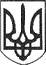 РЕШЕТИЛІВСЬКА МІСЬКА РАДАПОЛТАВСЬКОЇ ОБЛАСТІ(тридцять друга позачергова сесія восьмого скликання)РІШЕННЯ28 квітня 2023 року                                                                           № 1384-32-VIІIПро підтримку місцевих ініціатив у рамках конкурсу екологічних громадських ініціатив Полтавської області 2023 рокуКеруючись Законом України „Про місцеве самоврядування в Україні”, відповідно до рішення десятої сесії Полтавської обласної ради сьомого скликання від 24.12.2021 № 371 „Про затвердження обласної програми „Екологічні ініціативи Полтавської області на 2022 - 2024 роки””, Положення про конкурс екологічних громадських ініціатив Полтавської області, затвердженого розпорядженням голови Полтавської обласної ради від 10.04.2023 № 87 та Плану соціально-економічного розвитку Решетилівської міської територіальної громади на 2023 рік, затвердженого рішенням Решетилівської міської ради від 21.12.2022 № 1242-28-VІІІ, з метою підвищення екологічної свідомості громадян та забезпечення реалізації місцевих ініціатив, Решетилівська міська радаВИРІШИЛА: 1. Підтримати місцеві ініціативи в рамках конкурсу екологічних громадських ініціатив Полтавської області 2023 року, які будуть подані та відповідатимуть вимогам конкурсу.2. У разі визнання проєктних заявок такими, що здобули перемогу в обласному конкурсі:1) фінансовому управлінню Решетилівської міської ради            (Онуфрієнко В.Г.) передбачити в бюджеті міської територіальної громади на 2023 рік кошти на співфінансування проєктів-переможців з розрахунку: максимум – до 250,0 тис.грн. за один проєкт; 2) виконавчому комітету Решетилівської міської ради забезпечити реалізацію проєктів у 2023 році.3. Встановити, що загальна запланована сума коштів в бюджеті міської територіальної громади на 2023 рік становить 750,0 тис.грн.4. Уповноважити виконавчий комітет Решетилівської міської ради надавати гарантійні листи авторам проєктів щодо підтримки поданих проєктів та співфінансування.5. Контроль за виконанням рішення покласти на постійну комісію з питань бюджету, фінансів, планування соціально-економічного розвитку, цін, розвитку підприємництва (Оренбургська О.П.).Міський голова								 О.А. Дядюнова